Международная занимательная викторина «Мишки из книжки»1. Расшифруйте ребус  и узнаете, о каком сказочном персонаже пойдёт речь в нашей викторине?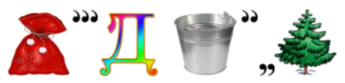 А) Лягушка                                                                                                                  Б) МедведьВ) Заяц                                                                                                                          Г) Лиса3. Как звали персонажа из одноимённого мультфильма, которому мама Медведица пела колыбельную песенку. (Киностудия «Союзмультфильм, год выпуска 1969).Мы плывём на льдине,
Как на бригантине
По седым суровым морям.
И всю ночь соседи,
Звёздные медведи
Светят дальним кораблям.А) Расмус                                                                                                                           Б) БарниВ) Балу                                                                                                                                Г) Умка4. В какой русской народной сказке медведь развалил жилище зверей?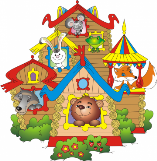 А) Зимовье зверейБ) Медведь и лисаВ) ТеремокГ) Три медведя5. Отгадайте ребята загадку и найдите скорее отгадку.Добродушен, мягок, мил,
Подарил его нам Милн.
А по-русски Заходер
Говорить его учил.
Ну-ка, скажем вместе вслух:
Этот мишка -…А) Паддингтон                                                                                          Б) Михайло ПотапычВ) Топтыжка                                                                                             Г) Винни-Пух 6. Где хранил медведь, припасённый в кадушке мёд из сказки «Медведь и лиса»?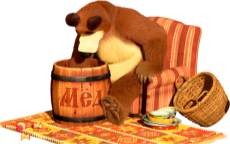 А) В погребеБ) На балконеВ) На чердакеГ) В сенях7. Чему учит русская народная сказка «Мужик и медведь»?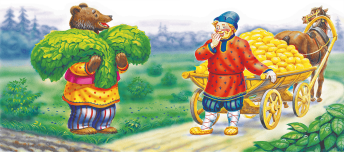 А) Учить обводит окружающих вокруг пальца        Б) Учит сообразительности и хитрости         В) Не соглашаться на то, чего не знаешь                   Г) Учит доброте и взаимовыручке8. Как звали медведя в сказке Редьярда Киплинга «Маугли».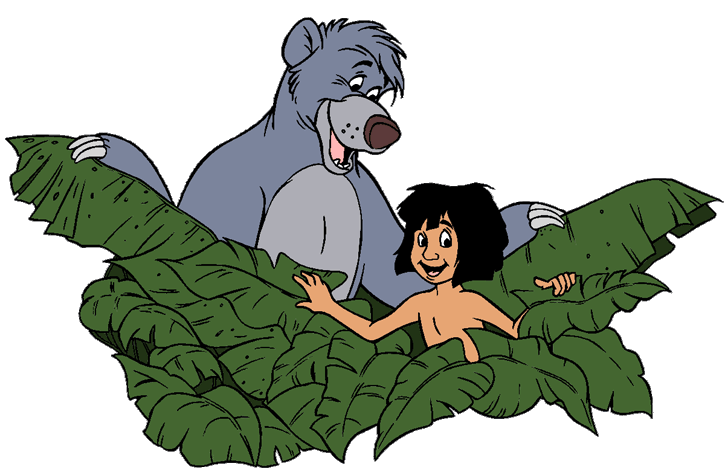 А) Балу                                                                                                                        Б) Табаки                                                В) Каа                                                                                                                                          Г) Акела9. Назовите профессию медведя из мультфильма «Маша и медведь» (Анимационная студия «Анимаккорд»)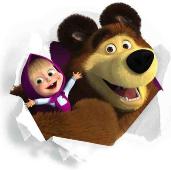 А) Музыкант                                   Б) ШахматистВ) Циркач                                                  Г) Садовод10. На каком виде транспорта ехали медведи в сказке К. И. Чуковского «Таракани-ще»?А) В автомобиле                                                                                   Б) На воздушном шарикеВ) В трамвайчике                                                                                 Г) На велосипеде11. Отгадайте друзья загадку и найдите быстрее отгадку.Трое их живёт в избушке,
В ней три стула и три кружки,
Три кроватки, три подушки.
Угадайте без подсказки
Кто герои этой сказки?А) «Медведь и собака»                                                                      Б) «Три медведя»В) «Зимовье зверей»                                                                          Г) «Сказка про Медведей» 12. Расшифруйте ребус и узнаете, какое отчество было у сказочной мамы Настасьи медвежонка из сказки Л. Н. Толстого «Три медведя»?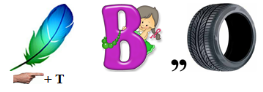 А) Михайловна                                                                                                         Б) ПотаповнаВ) Ивановна                                                                                                              Г) Петровна